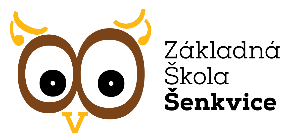 Základná škola ŠenkvicePrevádzkový poriadok Školskej knižnice pri ZŠ Šenkvice I. ZÁKLADNÉ  USTANOVENIA  A ÚLOHY  ŠKOLSKEJ  KNIŽNICEŠkolská knižnica je súčasťou Základnej školy v Šenkviciach a slúži všetkým pedagogickým i nepedagogickým pracovníkom a žiakom tejto školy. Školská knižnica disponuje knižným fondom, ktorý sa využíva na skvalitnenie výchovno-vyučovacieho procesu a všestranný rozvoj žiakov a zamestnancov školy. Knižnica sa využíva ako kmeňová trieda a platí v nej Školský poriadok školyOkrem knižného fondu sa v ŠK nachádza:počítačová zostava  s tlačiarňou určená pre školského knihovníkapočítačové zostavy(4 ks) pre používateľov ŠK komponenty na pripojenie  PC zostáv  na internet.Priestory Školskej knižnice sa vďaka vybaveniu modernými IKT, audiovizuálnou technikou a aj veľkej ploche využívajú okrem výpožičných hodín aj na rôzne účely vo vyučovacom i mimovyučovacom čase počas otváracích hodín knižnice.   Školská knižnica eviduje všetku literatúru nadobudnutú nákupom, darom  alebo inou formou. Eviduje zoznam prírastkov a úbytkov knižného fondu.Knižný fond sa dopĺňa nákupom literatúry alebo knižnými darmi. Výber literatúry do knižnice sa robí v spolupráci s riaditeľom a celým pedagogickým zborom.Školský  knihovník  priebežne preveruje knižný fond z hľadiska aktuálnosti. Na základe návrhu riaditeľa a vyraďovacej komisie sa zastarané a opotrebované knižné jednotky vyraďujú. II.PRÁVA A POVINNOSTI  POUŽÍVATEĽOV ŠKOLSKEJ KNIŽNICEVedúca ŠK:zabezpečuje sprístupnenie ŠK počas vyučovania i v čase mimo vyučovaniakontroluje stav a funkčnosť inventára ŠK zabezpečuje  pre vyučujúcich zošit návštev.Vyučujúci:  počas vyučovacej hodiny je v ŠK  nepretržite prítomný  zabezpečuje vetranie miestnosti, pred odchodom z nej sa postará o zatvorenie okien ak zistil nejaké technické alebo iné nedostatky, upozorní  na ne vedúcu ŠK pred odchodom z priestorov ŠK vypína PC zostavu, skontroluje prívod vody, miestnosť uzamkne.Žiak má právo:využívať zariadenie  ŠK ( knižný fond žiackej a učiteľskej knižnice, PC zostavu pre užívateľa) spôsobom na to určeným  a  len za prítomnosti vyučujúceho alebo školského knihovníka.Žiak má povinnosť: vstupovať do ŠK v prezuvkáchsprávať sa tak, aby nerušil ostatných užívateľov ŠK pri ich činnosti dodržiavať  pokyny vyučujúceho alebo školského knihovníka vchádzať do učebne s pomôckami podľa pokynov vyučujúceho skontrolovať svoje "pracovné miesto“ – každú  poruchu, chybu, prípadne neúplnosť nahlásiť vyučujúcemu.Žiak má zakázané: v priestoroch ŠK konzumovať potraviny a nápoje počas otváracích hodín ŠK zasahovať do hardvéru PCinštalovať prinesené programypoškodzovať a ničiť zariadenie ŠK.Žiak a jeho zákonný zástupca preberajú zodpovednosť za škody vzniknuté nedbanlivou manipuláciou alebo úmyselným poškodením zariadenia a sú povinní vzniknutú škodu nahradiť a „vec“  uviesť do pôvodného stavu na vlastné náklady. Porušenie týchto pravidiel sa klasifikuje ako porušenie školského poriadku.III.VÝPOŽIČNÝ  PORIADOK  ŠKOLSKEJ  KNIŽNICEVýpožičné hodiny v Školskej knižnici sú jedenkrát v týždni, a to v pondelok  v čase od 13:00 hod.  do 15:00 hod.                                                                 Dokumenty školskej knižnice sa požičiavajú: 
– prezenčne, t. j.  v priestoroch knižnice ( počas vyučovania )                                                             – absenčne, t. j.   domov ( platí len pre registrovaných používateľov).Používatelia  si vyhľadávajú knihy vo voľnom výbere kníh knižnice. Výpožičná lehota kníh (z beletrie) pre žiakov je 30 dní (cca 1 mesiac). Výpožičná lehota kníh z náučnej literatúry je 14 dní (2 týždne).Čitateľ môže požiadať o predĺženie výpožičnej lehoty.Žiak má právo vypožičať si knihu z populárno-náučnej literatúry  z učiteľskej knižnice aj domov, pokiaľ knihu využíva  na spracovanie referátu alebo  projektu.  Pedagogickí zamestnanci môžu mať odbornú pedagogickú literatúru zapožičanú počas celého školského roka.  Školský knihovník  môže stanoviť kratšiu výpožičnú dobu, prípadne požadovať skoršie vrátenie titulu.Žiak  môže mať súčasne vypožičané 2 knižničné tituly, pre študijné účely maximálne 3 tituly. Pri vypožičiavaní knižného titulu je čitateľ povinný ho prezrieť a všetky poškodenia hlásiť vopred.  Zároveň je povinný vrátiť vypožičané tituly v takom stave, v akom ich prevzal.Vypožičiavanie kníh je bezplatné. Čitateľ je povinný školskému knihovníkovi  nahlásiť stratu, poškodenie alebo zničenie zapožičaného titulu a do stanovenej lehoty nahradiť škodu v rozsahu poškodenia, resp. nahradiť stratený titul iným podobným titulom.Spracovala: Mgr. Katarína Baňasová, školská knihovníčka	                                                                        Schválil: Mgr. Soňa Mifková, riaditeľka školyV Šenkviciach 4. 9. 2023                                                       Mgr. Soňa Mifková                                                                                                    riaditeľka školy